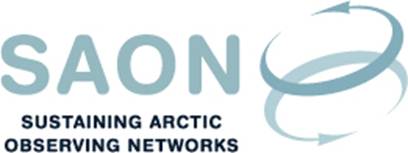 Meeting of Committee on Observations and Networks (CON)27th November 2019 16-17 CET / 10-11 am ESTTelephone conferenceDraft agendaWelcome to the call
[Lisa Loseto]Review of actions/decision from the call on 24th October
[Lisa Loseto]CON chairmanship and membership 
[Should there be principle of a rotating chair, potentially in sync with the SAON Board chairmanship? In order to provide collaboration and synergy. Lisa Loseto]Developing a Roadmap for Arctic Observing and Data Systems (ROADS) [Sandy Starkweather]Arctic Observing Summit (Akureyri, Iceland, 31 March - 2 April 2020):Two papers for Arctic Observing Summit [Lisa Loseto]National capacity/capability to contribute to SAON Goal 1Establishing an ArcticGEOSSSEngaging in the white paper process (New deadline is 15th December). Engaging as WG chairs or participants [Jan Rene Larsen]. Half-day CON meeting during ASSW/AOS in Akureyri, Iceland
[An application for a meeting room has been submitted. Jan Rene Larsen]Addressing SAON CON Objective 1.1: Conduct an inventory of national observational capacities. 
[A document submitted to the Arctic Observing Summit could provide a framework for this activity. Jan Rene Larsen]Upcoming H2020 call: Supporting the implementation of GEOSS in the Arctic in collaboration with Copernicus (LC-CLA-20-2020) [Jan Rene Larsen]Update from ADC, including 3rd Polar Data Forum 18-22 November 2019 [Peter Pulsifer]Other upcoming events [Jan Rene Larsen]ISAR-6 - Sixth International Symposium on Arctic Research, Tokyo, Japan (2-6 March 2020)   Third Arctic Science Ministerial, Tokyo, Japan (21-22 November 2020)  Any Other BusinessNext teleconference: Doodle will be circulated